When selecting flowers for your garden this year, Purple Coneflowers (Echinacea purpurea) are an especially good choice for attracting important pollinators like honeybees and monarch butterflies. Other colors look lovely, but purple is what draws them in! They grow 2-4 feet high, bloom from July to October and prefer full to part sun.

Tip from Charlotte!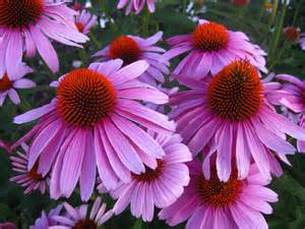 